Kraków, dnia 07.02.2020 r.WK-I.236.2.2020Zamawiający:Szkoła Aspirantów Państwowej Straży Pożarnej w Krakowie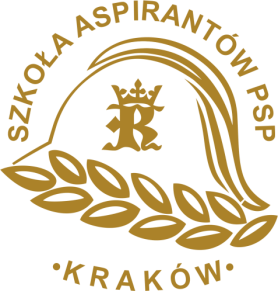 Adres: os. Zgody 18, 31-951 KrakówREGON: 000173427NIP: 678-002-92-86Telefon: 12-681-97-00Fax: 12-681-97-09Strona internetowa: www.sapsp.plEmail: szkola@sapsp.plZAPROSZENIE DO ZŁOŻENIA OFERTYna przeprowadzenie szkolenia z zakresu Ustawy Prawo zamówień publicznych dla Szkoły Aspirantów Państwowej Straży Pożarnej w Krakowie Opis przedmiotu zamówienia:Nazwa nadana zamówieniu: Przeprowadzenie szkolenia z zakresu Ustawy Prawo zamówień publicznych dla Szkoły Aspirantów Państwowej Straży Pożarnej w Krakowie.Przedmiot zamówienia: Przedmiotem zamówienia jest przeprowadzenie szkolenia z zakresu Ustawy Prawo zamówień publicznych dla Szkoły Aspirantów Państwowej Straży Pożarnej w Krakowie.Opis przedmiotu zamówienia: Zakres tematyczny szkolenia musi obejmować:Ustawę Prawo zamówień publicznych (t.j. Dz. U. 2019 poz. 1843), w tym m.in.:tryby zamówień publicznych wskazane w Ustawie Pzp,dozwolone prawnie formy komunikacji z wykonawcami,najczęściej popełniane błędny przez zamawiających,zamówienia do 30 tys. euro, a obowiązek celowego i oszczędnego wydatkowania środków publicznych, tworzenie planów zamówień publicznych,poprawne szacowanie wartości zamówienia,zakaz dzielenia zamówienia w celu uniknięcia stosowania Ustawy Pzp,udzielanie zamówień mieszanych w częściachodpowiedzialność z tytułu naruszenia dyscypliny finansów publicznych przy udzielaniu zamówień publicznych,kryteria oceny ofert,opis przedmiotu zamówienia.Ustawę Prawo zamówień publicznych (t.j. Dz. U. 2019 poz. 2019) w tym m.in.:tryby zamówień publicznych wskazane w Ustawie Pzp,dozwolone prawnie formy komunikacji z wykonawcami,zamówienia pomiędzy 50 000 zł a 130 000 zł.,obowiązek publikacji ogłoszeń o zamówieniach bagatelnych,procedura udzielenia zamówienia bagatelnego,konieczność uwzględnienia „polityki zakupowej państwa” w prowadzonych postępowaniach po wejściu w życie Ustawy Pzp,obowiązki związane z planowaniem postępowań o udzielenie zamówień zwiększenia znaczenia wstępnych konsultacji rynkowych na etapie przygotowania postępowania,obowiązku aktualizacji rocznych planów postępowańtworzenie planów zamówień publicznych,tworzenie analiz potrzeb przed wszczęciem postępowania,podstawy szacowania wartości zamówień,udzielanie zamówień mieszanych w częściach,zakaz dzielenia zamówienia w celu uniknięcia stosowania Ustawy Pzp, odpowiedzialność z tytułu naruszenia dyscypliny finansów publicznych przy udzielaniu zamówień publicznych,kryteria oceny ofert,opis przedmiotu zamówienia,ważne zmiany w trybach udzielania zamówień,obowiązek sporządzania raportów z umów.Uwaga: Zakres tematyczny szkolenia określony powyżej może ulec zmianie/modyfikacji. Szczegółowy zakres tematyczny szkolenia musi być uzgodniony i zaakceptowany przez Zamawiającego.Termin szkolenia: W dniu pracującym w godz. 7.30–15.30, po wcześniejszym uzgodnieniu i zaakceptowaniu przez Zmawiającego. Szkolenie musi się odbyć w terminie pomiędzy 25 maja 2020 r., a 10 czerwca 2020 r. lub pomiędzy 15 czerwca 2020 r., a 20 czerwca 2020 r.Szkolenie dla max. 50 osób. Każdy uczestnik po szkoleniu musi otrzymać certyfikat.Czas szkolenia min. 5 godzin zegarowych, z minimum dwoma przerwami.Szkolenie w siedzibie zamawiającego tj. os. Zgody 18, 31-951 Kraków. Zamawiający udostępni salę wykładową oraz sprzęt (komputer, projektor, tablica itp.) nieodpłatnie.Dla każdego uczestnika szkolenia, materiały szkoleniowe w postaci elektronicznej.Płatność za szkolenie odbędzie się w terminie do 30 dni od dnia przeprowadzenia szkolenia i wystawienia faktury/rachunku.Wymagania dla osoby/osób przeprowadzających szkolenie: prowadzący szkolenie musi posiadać doświadczenie w prowadzeniu szkoleń/doradztwa w zakresie Ustawy Prawo zamówień publicznych w wymiarze minimum 100 godzin.Postać ofertyOfertę należy złożyć w języku polskim.Nie dopuszcza się podania ceny w walucie innej niż polska.Jeżeli złożono ofertę, której wybór prowadziłby do powstania u zamawiającego obowiązku podatkowego zgodnie z przepisami o podatku od towarów i usług, zamawiający w celu oceny takiej oferty dolicza do przedstawionej w niej ceny podatek od towarów i usług, który miałby obowiązek rozliczyć zgodnie z tymi przepisami. Wykonawca, składając ofertę, informuje zamawiającego, czy wybór oferty będzie prowadzić do powstania u zamawiającego obowiązku podatkowego, wskazując nazwę (rodzaj) towaru lub usługi, których dostawa lub świadczenie będzie prowadzić do jego powstania, oraz wskazując ich wartość bez kwoty podatku.Każdy wykonawca może złożyć tylko jedną ofertę.Oferta musi zawierać:Wypełniony formularz ofertowy (wg załącznika nr 2).Oświadczenie o posiadaniu doświadczenia w prowadzeniu szkoleń/doradztwa osoby/osób przeprowadzających szkolenie w zakresie Ustawy Prawo zamówień publicznych, w wymiarze minimum 100 godzin.Odpis z właściwego rejestru lub z centralnej ewidencji i informacji o działalności gospodarczej, jeżeli odrębne przepisy wymagają wpisu do rejestru lub ewidencji;Oferty należy przesłać do dnia 17.02.2020 r. do godz. 12:00 w następujący sposób:Osobiście lub pocztą/kurierem na adres: Szkoła Aspirantów Państwowej Straży Pożarnej w Krakowie, 31-951 Kraków, os. Zgody 18 - sekretariat Komendanta Szkoły pokój 200, II piętro, bud. A.Ofertę należy złożyć w nieprzejrzystym, zamkniętym opakowaniu/kopercie w siedzibie zamawiającego, w sposób gwarantujący zachowanie poufności jej treści oraz zabezpieczający jej nienaruszalność do terminu otwarcia ofert.Opakowanie/koperta powinna być opatrzona nazwą i dokładnym adresem wykonawcy. Powinna zawierać wyraźne wskazanie adresata oraz powinna być oznaczona w następujący sposób:Jeżeli opakowanie/koperta nie będzie oznaczona w sposób wskazany powyżej, zamawiający nie będzie ponosić żadnej odpowiedzialności za zagubienie przesyłki lub przedwczesne otwarcie oferty.Osoby upoważnione do kontaktu w sprawach związanych z przedmiotem zamówienia: mł. bryg. Janusz Chorobik, tel. 12 681 99 03, asp. Paweł Zelek, tel. 12 681 99 12.Postanowienia dodatkoweDokonanie wyboru zamówienia nastąpi w oparciu o najniższą łączną cenę brutto oferty.Koszty uczestnictwa, w tym: opracowanie i dostarczenie oferty obciążają wyłącznie wykonawcę.Zamawiający zastrzega sobie prawo do unieważnia postępowania w przypadku:braku ofert,gdy cena najkorzystniejszej oferty przekroczy kwotę jaką zamawiający może przeznaczyć na realizacje zamówienia,zamawiający zastrzega możliwość unieważnienia postępowania bez podania przyczyny.Zamawiający zastrzega sobie prawo do odrzucenia ofert posiadających rażąco niską cenę.O wynikach postępowania zamawiający zawiadomi niezwłocznie wykonawców którzy złożyli oferty, w postępowaniu.Pozostałe warunki w postępowaniu: Termin związania ofertą wynosi 21 dni od dnia składania ofert.Zamawiający zawrze umowę z wykonawcą zgodnie z załączonymi ogólnymi warunkami umowy stanowiącymi załączniki nr 1 do zaproszenia.w przypadku uchylania się od realizacji zamówienia wykonawcy, którego oferta została wybrana w terminie określonym przez zamawiającego, zamawiający może wybrać ofertę kolejną bez przeprowadzania ponownej oceny ofert.RODOZamawiający informuje, iż zgodnie z art. 13 ust. 1 i 2 rozporządzenia Parlamentu Europejskiego i Rady (UE) 2016/679 z dnia 27 kwietnia 2016 r. w sprawie ochrony osób fizycznych w związku z przetwarzaniem danych osobowych i w sprawie swobodnego przepływu takich danych oraz uchylenia dyrektywy 95/46/WE (ogólne rozporządzenie o ochronie danych) (Dz. Urz. UE L 119 z 04.05.2016, str. 1), dalej „RODO”, informuję, że:administratorem Pani/Pana danych osobowych jest Komendant Szkoły Aspirantów Państwowej Straży Pożarnej w Krakowie, os. Zgody 18, 31-951 Kraków;w Szkole Aspirantów Państwowej Straży Pożarnej w Krakowie wyznaczony został Inspektor Ochrony Danych: os. Zgody 18, 31-951 Kraków, e-mail: iod@sapsp.pl, tel. 12-681-97-00, fax. 12-681-97-09;Pani/Pana dane osobowe przetwarzane będą na podstawie art. 6 ust. 1 lit. b i c RODO w celu związanym z postępowaniem o udzielenie zamówienia publicznego pn.: „Przeprowadzenie szkolenia z zakresu Ustawy Prawo zamówień publicznych” (nr sprawy WK-I.236.2.2020).Odbiorcami Pani/Pana danych będą jednostki organizacyjne PSP oraz inne organy na mocy przepisów odrębnych ustaw.Pani/Pana dane osobowe będą przechowywane, zgodnie z Zarządzeniem nr 21 Ministra Spraw Wewnętrznych z dnia 25 stycznia 2013 r. „w sprawie instrukcji kancelaryjnej i jednolitego rzeczowego wykazu akt dla Państwowej Straży Pożarnej” (Dz. Urz. MSW z 2013 r. poz.27), przez okres 10 lat od dnia zakończenia postępowania o udzielenie zamówienia;obowiązek podania przez Panią/Pana danych osobowych bezpośrednio Pani/Pana dotyczących jest wymogiem związanym z udziałem w postępowaniu o udzielenie zamówienia publicznego; w odniesieniu do Pani/Pana danych osobowych decyzje nie będą podejmowane w sposób zautomatyzowany, stosowanie do art. 22 RODO;posiada Pani/Pan:na podstawie art. 15 RODO prawo dostępu do danych osobowych Pani/Pana dotyczących;na podstawie art. 16 RODO prawo do sprostowania Pani/Pana danych osobowych (skorzystanie z prawa do sprostowania nie może skutkować zmianą wyniku postępowania o udzielenie zamówienia publicznego ani zmianą postanowień umowy;na podstawie art. 18 RODO prawo żądania od administratora ograniczenia przetwarzania danych osobowych z zastrzeżeniem przypadków, o których mowa w art. 18 ust. 2 RODO (prawo do ograniczenia przetwarzania nie ma zastosowania w odniesieniu do przechowywania, w celu zapewnienia korzystania ze środków ochrony prawnej lub w celu ochrony praw innej osoby fizycznej lub prawnej, lub z uwagi na ważne względy interesu publicznego Unii Europejskiej lub państwa członkowskiego);nie przysługuje Pani/Panu:w związku z art. 17 ust. 3 lit. b, d lub e RODO prawo do usunięcia danych osobowych;prawo do przenoszenia danych osobowych, o którym mowa w art. 20 RODO;na podstawie art. 21 RODO prawo sprzeciwu, wobec przetwarzania danych osobowych, gdyż podstawą prawną przetwarzania Pani/Pana danych osobowych jest art. 6 ust. 1 lit. b i c RODO”.Załączniki:Ogólne warunki umowy.Formularz ofertowy.WykazZałącznik Nr 1OGÓLNE WARUNKI UMOWYzawarta w dniu    .   .2020 r. pomiędzy:Skarbem Państwa: …………..………… - Komendantem Szkoły Aspirantów Państwowej Straży Pożarnej, 31-951 Kraków, os. Zgody 18, NIP 678-002-92-86, REGON 000173427 zwaną dalej zamawiającym,a - …………………………………, zamieszkały …………………………………………………………………………………,/W zależności od podmiotu/ prowadzącym działalność gospodarczą pod nazwą/prowadzącym firmę: ............................................................., KRS/CEiDG: ………. NIP/PESEL: REGON ………….., zwanym dalej wykonawcą.§1Zamawiający zleca, a wykonawca zobowiązuje się do wykonania usługi polegającej na organizacji i przeprowadzeniu szkolenia z zakresu Ustawy Prawo zamówień publicznych w siedzibie zamawiającego.Wykonawca przeprowadzi szkolenie w dniu    .   .2020 r.Do zadań wykonawcy należy realizacja usługi zgodnie z załącznikiem nr 1 do niniejszej umowy stanowiącym „Zaproszenie do złożenia oferty”.§2Wykonawca oświadcza, że posiada kwalifikacje do przeprowadzenia szkolenia określonego w §1.§3Do wykonania usługi Wykonawca użyje materiałów własnych.Wykonawca powierzy merytoryczne przeprowadzenie szkolenia osobie/osobom posiadającym odpowiednio udokumentowane kwalifikacje do prowadzenia szkolenia, będącego przedmiotem niniejszej umowy.Za dobór osób przeprowadzających bezpośrednio szkolenie merytoryczne oraz za poziom ich kwalifikacji odpowiedzialność ponosi Wykonawca.Wykonawca zobowiązuje się wykonać usługę stanowiącą przedmiot niniejszej umowy ze szczególną starannością i ponosi odpowiedzialność za prawidłowe wykonanie umowy.§4Zamawiający zobowiązuje się zapłacić wykonawcy za wykonanie przedmiotu umowy określonego w § 1 wynagrodzenie w wysokości brutto: .......... zł. (słownie złotych: ..........).Wynagrodzenie, o którym mowa w ust. 1 obejmuje wszelkie koszty przeprowadzenia szkolenia, w tym: honoraria trenerów, materiały szkoleniowe i zaświadczenia ukończenia szkolenia.Zamawiający zapłaci wykonawcy należne wynagrodzenie za przedmiot umowy, po realizacji usługi na konto wykonawcy na podstawie otrzymanej prawidłowo wystawionej faktury w terminie 21 dni od daty jej dostarczenia i po potwierdzeniu przez zamawiającego należytego wykonania umowy przez wykonawcę.Wykonawca zobowiązuje się wykonać pracę terminowo.§5Zamawiający oświadcza, że koszty szkolenia pokryje w 100% ze środków publicznych.§6Umowa wchodzi w życie z dniem podpisania.Integralną część niniejszej umowy stanowi załącznik nr 2 – „Formularz ofertowy”.§7Wykonawca wyraża zgodę na przetwarzanie danych osobowych przez Komendanta Szkoły Aspirantów Państwowej Straży Pożarnej w Krakowie z siedzibą os. Zgody 18, 31-951 Kraków - Administratora danych osobowych, zgodnie z rozporządzeniem Parlamentu Europejskiego i Rady (UE) 2016/679 z dnia 27 kwietnia 2016 r. w sprawie ochrony osób fizycznych w związku z przetwarzaniem danych osobowych i w sprawie swobodnego przepływu takich danych oraz uchylenia dyrektywy 95/46/WE (ogólne rozporządzenie o ochronie danych) (Dz. Urz. UE L 119 z 04.05.2016, str. 1), dalej „RODO”. Wykonawcy przysługuje prawo dostępu do treści swoich danych oraz ich poprawiania.Zamawiający informuje, iż celem zbierania danych jest zawarcie i realizacja umowy.§8Strony zgodnie oświadczają, że świadczenia określone w niniejszej umowie wyczerpują całkowicie zobowiązania zamawiającego na rzecz wykonawcy z tytułu pełnionych przez niego czynności objętych niniejszą umową.Wszelkie zmiany i uzupełnienia niniejszej umowy, jak również wszelkie zawiadomienia, zapytania lub informacje odnoszące się lub wynikające z wykonania przedmiotu umowy, wymagają formy pisemnej pod rygorem nieważności.W sprawach nieuregulowanych postanowieniami niniejszej umowy zastosowanie mieć będą przepisy Kodeksu Cywilnego.Ewentualne spory mogące wyniknąć na tle wykonania postanowień niniejszej umowy strony zgodnie z art. 46 KPC poddają rozstrzygnięciu właściwemu rzeczowo sądowi w Krakowie.Umowę sporządzono w czterech jednobrzmiących egzemplarzach, trzy egzemplarze dla zamawiającego oraz jeden egzemplarz dla wykonawcy.Załączniki:- Oferta wykonawcy z dnia    .    .2020 r.ZAMAWIAJĄCY:						WYKONAWCA:Załącznik Nr 2....................................................pieczęć wykonawcy	.................................., dnia ........................- FORMULARZ OFERTOWY -Przystępując do udziału w postępowaniu o udzielenie zamówienia publicznego pn.: „Przeprowadzenie szkolenia z zakresu Ustawy Prawo zamówień publicznych dla Szkoły Aspirantów Państwowej Straży Pożarnej w Krakowie” Wykonawca /Pełna nazwa/: 	Adres: 	Kod:			Miejscowość:	Województwo:	Telefon:		Fax:		E-mail:			Internet http://	W zależności od podmiotu: KRS / CEiDG*:		NIP / PESEL*:	 REGON 	Osobą upoważnioną do reprezentowania Wykonawcy zgodnie z wpisem do centralnej ewidencji i informacji o działalności gospodarczej / wpisem do krajowego rejestru sądowego jest: …………………………………………………………………………………………………………………………………………….……Oferujemy przeprowadzenie szkolenia z zakresu Ustawy Prawo zamówień publicznych dla Szkoły Aspirantów Państwowej Straży Pożarnej w Krakowie zgodną z opisem przedmiotu zamówienia określonym w „Zaproszeniu do składania ofert” oraz ofercie.Wartość brutto: ....................... słownie złotych: ......................................................................…………………………………………………………………………………………………………………………………….Nazwisko i imię osoby/osób przeprowadzającej szkolenie: ………………………………………..Oświadczenia wykonawcy:Oświadczamy, że zapoznaliśmy się z zaproszeniem do złożenia oferty i nie wnosimy zastrzeżeń oraz zdobyliśmy konieczne informacje, potrzebne do właściwego wykonania zamówienia.Oświadczamy, że zamówienie wykonamy w terminie wskazanym w zaproszeniu do złożenia oferty.Oświadczamy, że zamówienie wykonamy zgodnie z obowiązującymi przepisami prawa, normami i normatywami.Oświadczamy, że uważamy się za związanych niniejszą ofertą przez czas wskazany w zaproszeniu do złożenia oferty.Oświadczamy, że spełniamy wszystkie warunki określone w zaproszeniu do złożenia oferty oraz złożyliśmy wszystkie wymagane dokumenty potwierdzające spełnienie tych warunków.Oświadczamy, że w cenie oferty zostały uwzględnione wszystkie koszty wykonania zamówienia i realizacji przyszłego świadczenia umownego.Oświadczamy, iż akceptujemy warunki płatności określone przez zamawiającego w zaproszeniu do złożenia oferty.Wyrażamy zgodę na przetwarzanie danych osobowych przez Komendanta Szkoły Aspirantów Państwowej Straży Pożarnej w Krakowie z siedzibą os. Zgody 18, 31-951 Kraków - Administratora danych osobowych, zgodnie z ustawą z dnia 29 sierpnia 1997 r. o ochronie danych osobowych (t.j. Dz. U. z 2019 r. poz. 1781 ze zm.) w celu zawarcie i realizacja umowy................................................................................./czytelny podpis imieniem i nazwiskiem lub pieczęć imienna i podpis upoważnionego przedstawiciela wykonawcy/„Oferta do postępowania pn.:„Przeprowadzenie szkolenia z zakresu Ustawy Prawo zamówień publicznych”napis: „Nie otwierać przed 17.02.2020 r. godz. 12.00”.